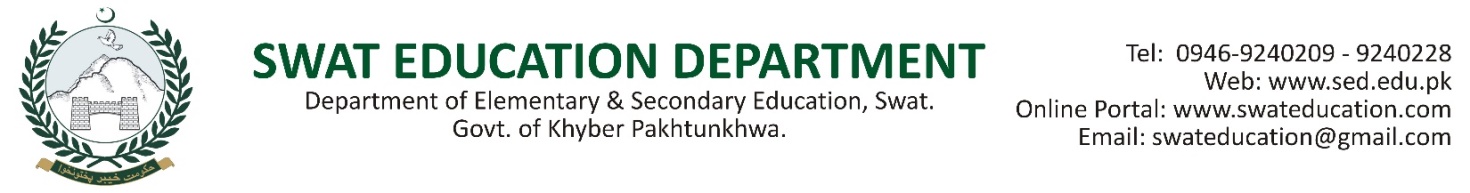 Ref No. ______________														Date:_______________DEMAND FOR FREE BOOKS SESSION ___________ School: ____________________________________________Books Incharge																	PrincipalSr.Name of BooksClassClass StrengthTotal Textbooks ProvidedPrevious BalanceTotal(5+6=7)Total DistributedBalanceRequire more New SessionRemarks1234567891011